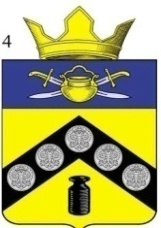 СОВЕТ НАРОДНЫХ ДЕПУТАТОВПИМЕНО-ЧЕРНЯНСКОГО  СЕЛЬСКОГО ПОСЕЛЕНИЯ КОТЕЛЬНИКОВСКОГО МУНИЦИПАЛЬНОГО РАЙОНАВОЛГОГРАДСКОЙ ОБЛАСТИРЕШЕНИЕ от «28» января 2021 года № 26/44О внесении изменений  в решение Совета народных депутатов Пимено-Чернянского сельского поселения Котельниковского муниципального района Волгоградской области от 20.03.2017 № 89/116 «Об утверждении программы комплексного развития социальной инфраструктуры Пимено-Чернянского сельского поселения Котельниковского муниципального района Волгоградской области на 2018-2033 гг.»В соответствии с Градостроительным кодексом Российской Федерации, Федеральным законом от 06 октября 2003г. № 131-ФЗ «Об общих принципах организации местного самоуправления в Российской Федерации», постановлением Правительства Российской Федерации от 01 октября 2015г. № 1050 «Об утверждении требований к программам комплексного развития социальной инфраструктуры поселений, городских округов», Генеральным планом Пимено-Чернянского сельского поселения Котельниковского муниципального района Волгоградской области, Совет народных депутатовРЕШИЛ:Внести изменения в решение Совета народных депутатов Пимено-Чернянского сельского поселения Котельниковского муниципального района Волгоградской области от 20.03.2017 № 89/116 «Об утверждении программы комплексного развития социальной инфраструктуры Пимено-Чернянского сельского поселения Котельниковского муниципального района Волгоградской области на 2018-2033 гг.» (далее по тексту – решение): Паспорт программы комплексного развития социальной инфраструктуры Пимено-Чернянского сельского поселения Котельниковского муниципального района Волгоградской области на период с 2018 по 2033 годы (далее по тексту – паспорт программы) изложить в новой редакции:Раздел 3 программы изложить в новой редакции:«3. Перечень мероприятий по проектированию, строительству и реконструкции объектов социальной инфраструктуры поселения Таблица 11» Раздел 4 программы изложить в новой редакции:«4. Оценка объемов и источников финансирования мероприятий (инвестиционных проектов) по проектированию, строительству и реконструкции объектов социальной инфраструктуры поселения (городского округа)Финансирование входящих в Программу мероприятий осуществляется за счет средств бюджета   Пимено Чернянского сельского поселения.Таблица 12 – Прогнозируемый объем финансовых средств на реализацию Программы» Раздел 5 программы изложить в новой редакции:«5. Целевые индикаторы программы, включающие технико-экономические, финансовые и социально-экономические показатели развития социальной инфраструктурыТаблица 13»Настоящее решение вступает в силу со дня его принятия и подлежит обнародованию в порядке, предусмотренном п.2 статьи 32 Устава Пимено-Чернянского сельского поселения.Глава Пимено-Чернянского сельского поселения 				                                 О.В. КувшиновНаименованиеПрограммыПрограмма комплексного развития социальной инфраструктуры Пимено-Чернянского сельского поселения Котельниковского муниципального района Волгоградской области на период с 2018 по 2033 годы  (далее - Программа)Основание для разработки ПрограммыГрадостроительный кодекс Российской Федерации; Федеральный закон от 06 октября 2003 года 
№ 131-ФЗ «Об общих принципах организации местного самоуправления в Российской Федерации»;Постановление Правительства Российской Федерации 
от 01 октября 2015 года № 1050 «Об утверждении требований
к программам комплексного развития социальной инфраструктуры поселений, городских округов»;Устав Пимено-Чернянского сельского поселения;Решение совета народных депутатов Пимено-Чернянского сельского поселения от 05.12.2019 № 5/11 «Об утверждении изменений в Генеральный план Пимено-Чернянского сельского поселения Котельниковского муниципального района Волгоградской области»;Генеральный план Пимено-Чернянского сельского поселения.Решение совета народных депутатов Пимено-Чернянского сельского поселения от 03.02.2020 № 8/18 «О разработке программы комплексного развития социальной       инфраструктуры Пимено-Чернянского сельского поселения»Наименование заказчика Программы, его местонахождениеАдминистрация Пимено-Чернянского сельского поселения Котельниковского муниципального района Волгоградской области (далее - Администрация):404365, Волгоградская область, Котельниковский район, хутор Пимено-Черни, ул. Историческая, д. 6Наименование разработчика Программы, его местонахождениеАдминистрация Пимено-Чернянского сельского поселения Котельниковского муниципального района Волгоградской области (далее - Администрация):404365, Волгоградская область, Котельниковский район, хутор Пимено-Черни, ул. Историческая, д. 6Цели и задачи ПрограммыЦели:Достижение расчетного уровня обеспеченности населения Пимено-Чернянского сельского поселения услугами в области культуры, образования и спорта.Задачи: - обеспечить 	безопасность, качество и эффективность использования населением объектов социальной инфраструктуры;- доступность объектов социальной инфраструктуры поселения;-эффективность функционирования действующей социальной инфраструктуры.Целевые показатели (индикаторы) обеспеченности населения объектами социальной инфраструктурыЦелевыми показателями (индикаторами) обеспеченности населения объектами социальной инфраструктуры, станут:
- показатели ежегодного сокращения миграционного оттока населения;
- улучшение качества услуг, предоставляемых учреждениями культуры;- создание условий для занятий спортом;Укрупненное описание запланированных мероприятий описание	запланированных	мероприятий(инвестиционных проектов) по проектированию, строительству, реконструкции объектов социальной инфраструктурыСтроительство спортивной площадки х. Пимено-Черни, ул. Октябрьская Строительство спортивной площадки х. Нижние Черни, ул. Центральная Реконструкция дома культуры х. Пимено-Черни, ул. им. М. Цепилова, 1Реконструкция здания клуба х. Нижние Черни, ул. Мира, 3Благоустройство строительной площадки с тренажерами в х. Пимено-ЧерниСрок и этапы реализации ПрограммыСрок реализации Программы: 1 этап – с 2018 по 2022 годы;2 этап – с 2023 по 2033 годыОбъемы и источники финансирования ПрограммыОбъем финансирования Программы на период с 2018 по 2033 год составит 3996,60 тыс. рублей, в том числе по годам:2018 – 0,00 тыс. руб.;2019 – 0,00 тыс. руб.;2020 – 646,60 тыс. руб.;2021 – 550,00 тыс. руб.;2022 – 1250,00 тыс. руб.;2023-2033 – 1550,00 тыс. руб.	Финансирование входящих в Программу мероприятий осуществляется за счет средств Федерального бюджета, бюджета Волгоградской области, бюджета Пимено-Чернянского сельского поселения.Ожидаемые результаты реализации ПрограммыДостижение нормативного уровня обеспеченности населения учреждениями образования, здравоохранения, культуры, физической культуры и спорта.№НаименованиеТехнико-экономические параметры Сроки реализации в плановом периодеСроки реализации в плановом периодеСроки реализации в плановом периодеСроки реализации в плановом периодеСроки реализации в плановом периодеСроки реализации в плановом периодеСроки реализации в плановом периодеСроки реализации в плановом периодеСроки реализации в плановом периодеСроки реализации в плановом периодеСроки реализации в плановом периодеСроки реализации в плановом периодеСроки реализации в плановом периодеСроки реализации в плановом периодеСроки реализации в плановом периодеСроки реализации в плановом периодеОтветственный исполнитель№НаименованиеТехнико-экономические параметры 2018201920202021202220232024202520262027202820292030203120322033Ответственный исполнитель1Строительство спортивной площадки х. Пимено-Черниустанавливаются техническим заданием+глава Пимено-Чернянского сельского поселения2Строительство спортивной площадки х. Нижние-Черниустанавливаются техническим заданием+++глава Пимено Чернянского сельского поселения3Реконструкция дома культурыустанавливаются техническим заданием++глава Пимено Чернянского сельского поселения4Реконструкция здания клубаустанавливаются техническим заданием+++глава Пимено Чернянского сельского поселения5Благоустройство строительной площадки с тренажерами в х. Пимено-Черниустанавливаются техническим заданием+глава Пимено Чернянского сельского поселения№ п/пНаименование мероприятияИсточники финансированияГоды, тыс. руб.Годы, тыс. руб.Годы, тыс. руб.Годы, тыс. руб.Годы, тыс. руб.Годы, тыс. руб.Годы, тыс. руб.Годы, тыс. руб.Годы, тыс. руб.Годы, тыс. руб.Годы, тыс. руб.Годы, тыс. руб.Годы, тыс. руб.Годы, тыс. руб.Годы, тыс. руб.Годы, тыс. руб.№ п/пНаименование мероприятияИсточники финансирования20182019202020212022202320242025202620272028202920302031203220331Строительство спортивной площадки х.Пимено-ЧерниФедеральный бюджет----------------1Строительство спортивной площадки х.Пимено-ЧерниОбластной бюджет----------------1Строительство спортивной площадки х.Пимено-ЧерниРайонный бюджет----------------1Строительство спортивной площадки х.Пимено-ЧерниМестный бюджет---------------50,01Строительство спортивной площадки х.Пимено-ЧерниВнебюджетные источники----------------2Строительство спортивной площадки  х.Нижние-ЧерниФедеральный бюджет----------------2Строительство спортивной площадки  х.Нижние-ЧерниОбластной бюджет----------------2Строительство спортивной площадки  х.Нижние-ЧерниРайонный бюджет----------------2Строительство спортивной площадки  х.Нижние-ЧерниМестный бюджет----------50,050,050,0---2Строительство спортивной площадки  х.Нижние-ЧерниВнебюджетные источники----------------3Реконструкция дома культурыФедеральный бюджет----------------3Реконструкция дома культурыОбластной бюджет----------------3Реконструкция дома культурыРайонный бюджет----------------3Реконструкция дома культурыМестный бюджет----1250,01250,0----------3Реконструкция дома культурыВнебюджетные источники----------------4Реконструкция здания клубаФедеральный бюджет----------------4Реконструкция здания клубаОбластной бюджет----------------4Реконструкция здания клубаРайонный бюджет----------------4Реконструкция здания клубаМестный бюджет---550,0--50,050,0--------4Реконструкция здания клубаВнебюджетные источники----------------5Благоустройство строительной площадки с тренажерами в х. Пимено-ЧерниФедеральный бюджет----------------5Благоустройство строительной площадки с тренажерами в х. Пимено-ЧерниОбластной бюджет--300,0-------------5Благоустройство строительной площадки с тренажерами в х. Пимено-ЧерниРайонный бюджет----------------5Благоустройство строительной площадки с тренажерами в х. Пимено-ЧерниМестный бюджет--346,6-------------5Благоустройство строительной площадки с тренажерами в х. Пимено-ЧерниВнебюджетные источники----------------№ п/пНаименование целевого индикатораЕд. измеренияЗначение целевого индикатора по годамЗначение целевого индикатора по годамЗначение целевого индикатора по годамЗначение целевого индикатора по годамЗначение целевого индикатора по годамЗначение целевого индикатора по годамЗначение целевого индикатора по годамЗначение целевого индикатора по годамЗначение целевого индикатора по годамЗначение целевого индикатора по годамЗначение целевого индикатора по годамЗначение целевого индикатора по годамЗначение целевого индикатора по годамЗначение целевого индикатора по годамЗначение целевого индикатора по годамЗначение целевого индикатора по годам№ п/пНаименование целевого индикатораЕд. измерения20182019202020212022202320242025202620272028202920302031203220331.Обеспечение нормативной потребности населения в объектах культуры, в том числе:1.1Обеспечение нормативной потребности населения в учреждениях клубного типа (реконструкция)   шт---1--11--------1.2Дом культуры (проектирование и реконструкция) шт----11----------2Обеспечение нормативной потребности населения в объектах физической культуры и массового спорта2.1Обеспечение нормативной потребности населения в плоскостных сооружениях шт.--1-------111--1